RAMS International Summer School Neurosurgery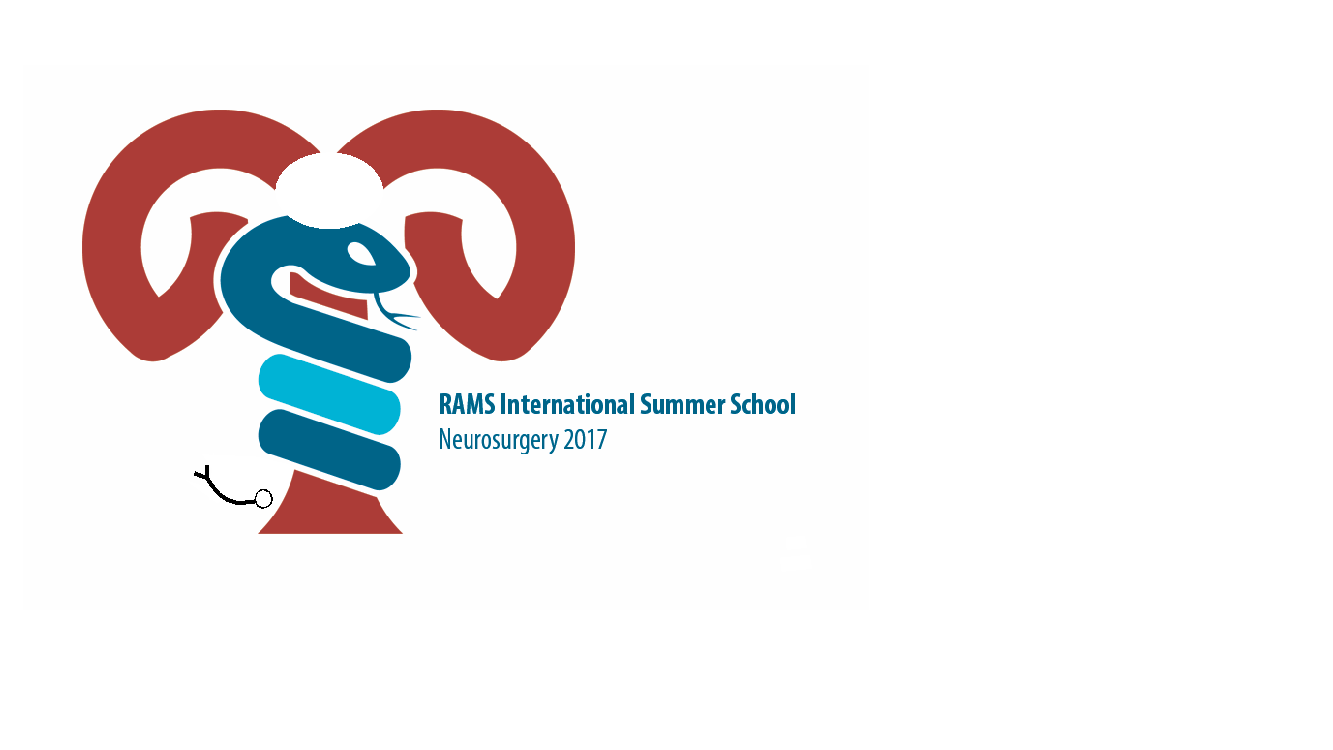 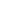 Cancellation PolicyCancelling after registrationThe following cancellation policy applies for the RAMS Neurosurgery Summer School regardless of the reason of cancellation:Cancellation before 1 June 2017: 80% refundCancellation between 1 June – 15 June: 50% refundCancellation on or after 15 June: no refundDue to acquisition of materials for the workshop, the following cancellation policy applies for the workshop regardless of the reason of cancellation:Cancellation before 14 May: 90% refundCancellation between 14 May and 31 May 2017: 50% refundCancellation on or after 1 June 2017: no refundCancellation by RAMSIf RAMS cancels the Summer School, you will receive a 100% refund for the amount paid. RAMS is not liable for refunding other costs. Please wait with making travel arrangements until you receive final confirmation about the RAMS Summer School. 